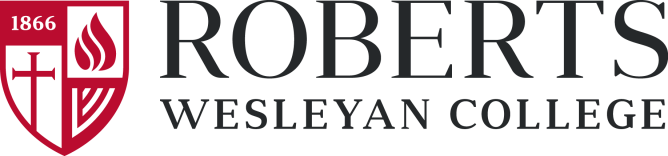 Full-Time Faculty Position in BusinessThe School of Business is accepting applications for a full-time, tenure-track Faculty Position in Business beginning July 1, 2018.  This teaching position will serve the undergraduate business and graduate strategic leadership programs.The school of business houses undergraduate majors in accounting, business administration, international business, management and social entrepreneurship, marketing and sports management and marketing; as well as graduate programs in strategic leadership, strategic marketing health administration, and health informatics administration, and degree completion programs in organizational management and health administration.  Roberts Wesleyan College is located in Rochester, NY. Qualifications:  Doctorate in a business-related discipline, leadership, economics or related area strongly preferred.  MBA or equivalent required (willingness to complete a doctorate preferred).  Business and higher education teaching experience preferred.  Candidates with previous leadership experience and/or willingness to serve in a leadership capacity are strongly preferred.  Must be willing to support and identify with the College’s Christian mission and demonstrate a strong commitment to the integration of Christian faith, professional practice, and teaching.Responsibilities: Teaching responsibilities will include undergraduate and/or graduate courses in at least two of the following areas:  accounting, financial management, economics, and management.  Specific courses to be determined based on areas of expertise.  Prefer candidates who are willing to teach across programs (undergraduate and graduate), are effective team players, and demonstrate a strong commitment to student success.  Faculty are also expected to develop and revise curriculum; pursue scholarly activities including research and consulting; engage with relevant professional networks,  and serve on school and college committees. Application Process:Applications will be considered until the position is filled.  Interested candidates should send a letter of interest, curriculum vitae, and a completed Application for RWC Faculty Employment (download at https://www.roberts.edu/employment.aspx/) to:  Dr. Steven Bovee, Dean; School of Business, Roberts Wesleyan College; 2301 Westside Drive; Rochester, NY 14624-1997.   For further information, contact Dean Bovee via e-mail: bovees@roberts.edu or call 585.594.6763.  Persons from underrepresented groups are strongly encouraged to apply.Roberts Wesleyan College complies with all applicable non-discrimination laws and is committed to the enhancement of human dignity and workplace diversity.